Rotary Club of Peterborough Kawartha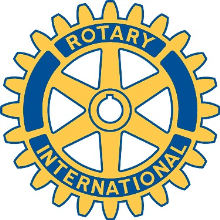 Adventure In Understanding – 2020 Canoe Experience Health FormAugust 30, 2020 to September 04, 2020CAMPER INFORMATION: (print clearly)PARENTS/GUARDIANS & EMERGENCY CONTACTS: (print clearly)Marital Status of Camper’s Parents/Guardians:  Single  Married  Separated  Widowed  Divorced Other ______________Legal Custody (be sure to include their contact information below):Both Parents (live together) Joint Custody (live apart) Mother Father  Grandparents Guardian Foster ParentsEmergency Contact: Please list in order who should be contacted in case of emergency – be sure to include parents/guardiansMORE INFORMATION ON PAGE 2 											PAGE 1Rotary Club of Peterborough KawarthaAdventure In Understanding – 2020 Canoe Experience Health FormAugust 30, 2020 to September 04, 2020HEALTH INFORMATIONDIETARY RESTRICTIONS:   Vegetarian   Vegan    Lactose Intolerant    Gluten Free    Other:  				ALLERGIES: Be Specific, attach a separate page if necessary.  If participant uses an Epipen, they must bring it on the trip.  If you child has a life threatening allergy, you MUST fill out an “ANAPHLAXIS EMERGENCY PLAN FORM” in addition to this health form.ASTHMA: Does your child suffer from asthma?   Yes   No  If yes, indicate severity?    Mild   Moderate    SevereWhat are the triggers for these attacks? 											   MEDICATIONS: Is the participant on any medication (prescription or homeopathic/naturopathic)?   Yes   No  If yes, please list:Please list any extra or relevant health information below:														PAGE 2Last Name:Last Name:First Name:First Name:First Name:First Name:Middle Initial:Middle Initial:Middle Initial:Middle Initial:Birthdate (yyyy/mm/dd):Birthdate (yyyy/mm/dd):Birthdate (yyyy/mm/dd):Birthdate (yyyy/mm/dd):Birthdate (yyyy/mm/dd):Birthdate (yyyy/mm/dd):Camper’s Age on Aug 1, 2020:Camper’s Age on Aug 1, 2020:Camper’s Age on Aug 1, 2020:Camper’s Age on Aug 1, 2020:Camper’s Age on Aug 1, 2020:Camper’s Age on Aug 1, 2020:Camper’s Age on Aug 1, 2020:Gender:Gender:Gender:Gender: Male   Female Male   FemaleHome Address:Home Address:Home Address:Home Address:Home Address:City/Town:City/Town:City/Town:Province/State:Province/State:Province/State:Province/State:Postal Code:Postal Code:Postal Code:Postal Code:Postal Code:Home Phone:Home Phone:Home Phone:Home Phone:Cell Phone:Cell Phone:Cell Phone:Cell Phone:Other:Other:Other:Email # 1:Email # 2:Email # 2:1st Contact: Mr. Mrs. Ms. Miss Dr.          1st Contact: Mr. Mrs. Ms. Miss Dr.          1st Contact: Mr. Mrs. Ms. Miss Dr.          2nd Contact: Mr. Mrs. Ms. Miss Dr.        2nd Contact: Mr. Mrs. Ms. Miss Dr.        2nd Contact: Mr. Mrs. Ms. Miss Dr.        First & Last Name:First & Last Name:First & Last Name:First & Last Name:Relationship:Relationship:Home Phone:Home Phone:Work Phone:Work Phone:Cell Phone:Cell Phone:Address:Address:City:City:Prov & PC:Prov & PC:3rd Contact: Mr. Mrs. Ms. Miss Dr.          3rd Contact: Mr. Mrs. Ms. Miss Dr.          3rd Contact: Mr. Mrs. Ms. Miss Dr.          4th Contact: Mr. Mrs. Ms. Miss Dr.        4th Contact: Mr. Mrs. Ms. Miss Dr.        4th Contact: Mr. Mrs. Ms. Miss Dr.        First & Last Name:First & Last Name:First & Last Name:First & Last Name:Relationship:Relationship:Home Phone:Home Phone:Work Phone:Work Phone:Cell Phone:Cell Phone:Address:Address:City:City:Prov & PC:Prov & PC:Campers Health Card #:Campers Health Card #:Campers Health Card #:Campers Health Card #:Version Code:Version Code:Version Code:Version Code:A photo for emergency purposes will be taken on arrival day.Family Doctor:Phone:Phone:Phone:A photo for emergency purposes will be taken on arrival day.Address:Address:City:City:A photo for emergency purposes will be taken on arrival day.Permission for attending Doctor/Nurse to contact your Family Doctor if necessary?Permission for attending Doctor/Nurse to contact your Family Doctor if necessary?Permission for attending Doctor/Nurse to contact your Family Doctor if necessary?Permission for attending Doctor/Nurse to contact your Family Doctor if necessary?Permission for attending Doctor/Nurse to contact your Family Doctor if necessary?Permission for attending Doctor/Nurse to contact your Family Doctor if necessary?Permission for attending Doctor/Nurse to contact your Family Doctor if necessary?Permission for attending Doctor/Nurse to contact your Family Doctor if necessary?Permission for attending Doctor/Nurse to contact your Family Doctor if necessary?Permission for attending Doctor/Nurse to contact your Family Doctor if necessary?Permission for attending Doctor/Nurse to contact your Family Doctor if necessary?Permission for attending Doctor/Nurse to contact your Family Doctor if necessary?Permission for attending Doctor/Nurse to contact your Family Doctor if necessary?Permission for attending Doctor/Nurse to contact your Family Doctor if necessary?Yes   No  Yes   No  Yes   No  Yes   No  Yes   No  A photo for emergency purposes will be taken on arrival day.Immunization Dates: Immunization Dates: Immunization Dates: Tetanus:Tetanus:Polio:Pertussis:Pertussis:(dd/mmm/yyyy)(dd/mmm/yyyy)(dd/mmm/yyyy)Diphtheria:Diphtheria:Diphtheria:Hepatitis B:Hepatitis B:Hepatitis B:Meningitis:Meningitis:Meningitis:Indicate Type: Drug, Food, Environmental, Insect, OtherAllergen(please be specific)Type & Severity of Reaction(Indicate if life-threatening)Management / Treatment / MedicationDate of Last ReactionMedicationAmountFrequencyOther Relevant Information